О проведении плановой выездной проверки 	Управлением Россельхознадзора по Республике Башкортостан проведена плановая выездная проверка в отношении администрации сельского поселения Тайняшевский сельсовет муниципального района Чекмагушевский район. В ходе проверки установлено наличие несанкционированной свалки ТБО на землях сельскохозяйственного назначения, находящихся на территории сельского поселения, на которой был проведен отбор проб почвы на содержание тяжелых металлов. По результатам испытательной лаборатории ФГБУ «Башкирский референтный центр Россельхознадзора»  превышение  ПДК  не  установлено.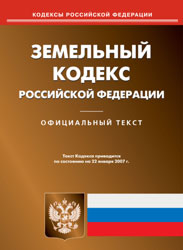 